Об утверждении Требований к порядку разработки и принятия правовых актов о нормировании в сфере закупок товаров, работ, услуг для обеспечения муниципальных нужд сельского поселения Старокамышлинский сельсовет муниципального района Кушнаренковский  район Республики Башкортостан, содержанию указанных актов и обеспечению их исполнения   В соответствии с пунктом 1 части 4 статьи 19 Федерального закона      от 05 апреля 2013 года № 44-ФЗ «О контрактной системе в сфере закупок товаров, работ, услуг для обеспечения государственных и муниципальных нужд», а  также руководствуясь частью 6 статьи 43 Федерального  закона от 6 октября 2003 года  №131-ФЗ «Об общих принципах организации местного самоуправления в Российской Федерации», ПОСТАНОВЛЯЮ:    1. Утвердить прилагаемые Требования к порядку разработки и принятия правовых актов о нормировании в сфере закупок товаров, работ, услуг для обеспечения муниципальных нужд сельского поселения Старокамышлинский сельсовет муниципального района Кушнаренковский  район Республики Башкортостан, содержанию указанных актов и обеспечению их исполнения (далее – Требования).     2. Разместить на официальном сайте Администрации сельского поселения Старокамышлинский сельсовет муниципального района  Кушнаренковский  район Республики Башкортостан в информационно-телекоммуникационной сети «Интернет» Требования к порядку разработки и принятия правовых актов о нормировании в сфере закупок товаров, работ, услуг для обеспечения муниципальных нужд сельского поселения Старокамышлинский сельсовет муниципального района Кушнаренковский  район Республики Башкортостан, содержанию указанных актов и обеспечению их исполнения        3.  Контроль  за исполнением постановления  оставляю за собой . Глава сельского поселенияСтарокамышлинский сельсовет                                                  Р.Л. Галиев                                                                                                        Приложение                                                                                                           к постановлению  главы сельского поселения Старокамышлинский сельсовет                                                                                                        муниципального района                                                                                                         Кушнаренковский  район                                                                                                        Республики Башкортостанот «21»  марта 2017 г.                                                                                                                                               №32ТРЕБОВАНИЯк порядку разработки и принятия правовых актов о нормировании в сфере закупок товаров, работ, услуг для обеспечения нужд сельского поселения Старокамышлинский сельсовет муниципального района Кушнаренковский  район Республики Башкортостан, содержанию указанных актов и обеспечению их исполнения1. Настоящий документ определяет требования к порядку разработки и принятия, содержанию, обеспечению исполнения следующих правовых актов:а) Администрации сельского поселения Старокамышлинский сельсовет муниципального района Кушнаренковский  район Республики Башкортостан, утверждающих:правила определения нормативных затрат на обеспечение функций муниципальных органов (включая подведомственные казенные учреждения) (далее – нормативные затраты);правила определения требований к отдельным видам товаров, работ, услуг (в том числе предельные цены товаров, работ, услуг), закупаемым для обеспечения муниципальных нужд сельского поселения  Старокамышлинский сельсовет муниципального района Кушнаренковский  район Республики Башкортостан;б) муниципальных органов, утверждающих:нормативные затраты на обеспечение функций соответствующего муниципального органа и подведомственных ему казенных учреждений;требования к отдельным видам товаров, работ, услуг (в том числе предельные цены товаров, работ, услуг), закупаемым муниципальным органом и подведомственными ему казенными и бюджетными учреждениями.2. Правовые акты, указанные в подпункте "а"  пункта 1 настоящих Требований, разрабатываются администрацией сельского поселения Старокамышлинский сельсовет муниципального района Кушнаренковский район Республики Башкортостан и утверждаются постановлениями главы  сельского поселения Старокамышлинский сельсовет муниципального района Кушнаренковский район Республики Башкортостан. 3.Правовые акты, указанные в подпункте "б"  пункта 1 настоящих Требований, разрабатываются главными распорядителями бюджетных средств сельского поселения  Старокамышлинский сельсовет муниципального района Кушнаренковский район Республики Башкортостан в форме проектов постановлений или распоряжений и утверждаются главой сельского поселения Старокамышлинский сельсовет муниципального района Кушнаренковский район Республики Башкортостан.4. Для проведения обсуждения в целях общественного контроля проектов правовых актов, указанных в пункте 1 настоящих Требований, в соответствии с пунктом 6 общих требований к порядку разработки и принятия правовых актов о нормировании в сфере закупок, содержанию указанных актов и обеспечению их исполнения, утвержденных постановлением Правительства Российской Федерации от 18 мая 2015 года № 476 «Об утверждении общих требований к порядку разработки и принятия правовых актов о нормировании в сфере закупок, содержанию указанных актов и обеспечению их исполнения» (далее соответственно – общие требования, обсуждение в целях общественного контроля), муниципальные органы размещают проекты указанных правовых актов, пояснительные записки к ним, а также информацию о сроках и порядке направления общественными объединениями, юридическими и физическими лицами предложений по данным документам на официальном сайте сельского поселения Старокамышлинский сельсовет муниципального района Кушнаренковский  район Республики Башкортостан, а также на сайте соответствующего муниципального органа (при его наличии).5. Срок проведения обсуждения в целях общественного контроля устанавливается муниципальным органом и не может быть менее 7 календарных дней со дня размещения проектов правовых актов, указанных в пункте 1 настоящих Требований, на официальном сайте сельского поселения  Старокамышлинский сельсовет муниципального района Кушнаренковский  район Республики Башкортостан.6. Муниципальные органы рассматривают предложения общественных объединений, юридических и физических лиц, поступившие в электронной или письменной форме в срок, установленный указанными органами с учетом положений пункта 5 настоящих Требований, в соответствии с законодательством Российской Федерации о порядке рассмотрения обращений граждан.7. Муниципальные органы не позднее 3-х рабочих дней со дня рассмотрения предложений общественных объединений, юридических и физических лиц размещают эти предложения и ответы на них на официальном сайте сельского поселения Старокамышлинский сельсовет муниципального района Кушнаренковский  район Республики Башкортостан, а также на сайте соответствующего муниципального органа (при его наличии).8. По результатам обсуждения в целях общественного контроля муниципальные органы при необходимости принимают решения о внесении изменений в проекты правовых актов, указанных в пункте 1 настоящих Требований, с учетом предложений общественных объединений, юридических и физических лиц и о рассмотрении указанных в абзаце третьем подпункта «а» и абзаце третьем подпункта «б» пункта 1 настоящих Требований проектов правовых актов на заседаниях общественных советов при муниципальных органах в соответствии с пунктом 3 общих требований (далее – общественный совет).9. По результатам рассмотрения проектов правовых актов, указанных в абзаце третьем подпункта «а» и абзаце третьем подпункта «б» пункта 1 настоящих Требований общественный совет принимает одно из следующих решений:а) о необходимости доработки проекта правового акта;б) о возможности принятия правового акта.10. Решение, принятое общественным советом, оформляется протоколом, подписываемым всеми его членами, который не позднее 3-х рабочих дней со дня принятия соответствующего решения размещается на официальном сайте сельского поселения  Старокамышлинский сельсовет муниципального района Кушнаренковский  район Республики Башкортостан, а также на сайте соответствующего муниципального органа (при его наличии).11. В случае принятия решения о необходимости доработки проекта правового акта муниципальные органы утверждают правовые акты, указанные в абзаце третьем подпункта «а» и абзаце третьем подпункта «б» пункта 1 настоящих Требований, после их доработки в соответствии с решениями, принятыми общественным советом.12. Правовые акты, предусмотренные подпунктом «б» пункта 1 настоящих Требований, пересматриваются муниципальными органами не реже одного раза в год.13. Муниципальные органы в течение 7 рабочих дней со дня принятия правовых актов, указанных в подпункте «б» пункта 1 настоящих Требований, обеспечивают размещение этих правовых актов в установленном порядке в единой информационной системе в сфере закупок.14. Внесение изменений в правовые акты, указанные в подпункте «б» пункта 1 настоящих Требований, осуществляется в порядке, установленном для их принятия.15. Постановление Администрации сельского поселения  Старокамышлинский сельсовет муниципального района Кушнаренковский  район Республики Башкортостан, утверждающее правила определения требований к отдельным видам товаров, работ, услуг (в том числе предельные цены товаров, работ, услуг), закупаемым для обеспечения муниципальных нужд, должно определять:а) порядок определения значений характеристик (свойств) отдельных видов товаров, работ, услуг (в том числе предельных цен товаров, работ, услуг), включенных в утвержденный Администрацией сельского поселения Старокамышлинский сельсовет муниципального района Кушнаренковский  район Республики Башкортостан перечень отдельных видов товаров, работ, услуг;б) порядок отбора отдельных видов товаров, работ, услуг (в том числе предельных цен товаров, работ, услуг), закупаемых муниципальным органом и подведомственными ему казенными и бюджетными учреждениями (далее – ведомственный перечень);в) форму ведомственного перечня.16. Постановление Администрации сельского поселения Старокамышлинский сельсовет муниципального района Кушнаренковский  район Республики Башкортостан, утверждающее правила определения нормативных затрат, должно определять:а) порядок расчета нормативных затрат, в том числе формулы расчета;б) обязанность муниципальных органов определить порядок расчета нормативных затрат, для которых порядок расчета не определен Администрацией сельского поселения  Старокамышлинский сельсовет муниципального района Кушнаренковский   район Республики Башкортостан;в) требование об определении муниципальными органами нормативов количества и (или) цены товаров, работ, услуг, в том числе сгруппированных по должностям работников и (или) категориям должностей работников.17. Правовые акты муниципальных органов, утверждающие требования к отдельным видам товаров, работ, услуг, закупаемым самим муниципальным органом и подведомственными ему казенными и бюджетными учреждениями, должны содержать следующие сведения:а) наименования заказчиков (подразделений заказчиков), в отношении которых устанавливаются требования к отдельным видам товаров, работ, услуг (в том числе предельные цены товаров, работ, услуг);б) перечень отдельных видов товаров, работ, услуг с указанием характеристик (свойств) и их значений.18. Муниципальные органы разрабатывают и утверждают индивидуальные, установленные для каждого работника, и (или) коллективные, установленные для нескольких работников, нормативы количества и (или) цены товаров, работ, услуг по структурным подразделениям указанных органов.19. Правовые акты муниципальных органов, утверждающие нормативные затраты, должны определять:а) порядок расчета нормативных затрат, для которых правилами определения нормативных затрат не установлен порядок расчета;б) нормативы количества и (или) цены товаров, работ, услуг, в том числе сгруппированные по должностям работников и (или) категориям должностей работников.20. Правовые акты, указанные в подпункте «б» пункта 1 настоящих Требований, могут устанавливать требования к отдельным видам товаров, работ, услуг, закупаемым одним или несколькими заказчиками, и (или) нормативные затраты на обеспечение функций муниципального органа и (или) подведомственных ему казенных учреждений.21. Требования к отдельным видам товаров, работ, услуг и нормативные затраты применяются для обоснования объекта и (или) объектов закупки   соответствующего заказчика.БашҠортостан  РеспубликаһыКушнаренко районы МУНИЦИПАЛЬ РАЙОНЫНЫңиске камышлы   ауыл  советыАУЫЛы  бИЛәмәһе хакимиәте  452253 Иске Камышлы ауылы, Yзэк урамы, 56Тел 5-59-22 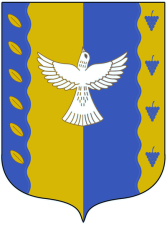 Республика  БашкортостанадминистрацияСЕЛЬСКОГО ПОСЕЛЕния  Старокамышлинский  сельсовет МУНИЦИПАЛЬНОГО РАЙОНАКушнаренковскИЙ  район 452253 Старые Камышлы, ул Центральная, 56Тел 5-59-22КАРАРКАРАРКАРАРКАРАРКАРАРКАРАРПОСТАНОВЛЕНИЕПОСТАНОВЛЕНИЕПОСТАНОВЛЕНИЕПОСТАНОВЛЕНИЕПОСТАНОВЛЕНИЕПОСТАНОВЛЕНИЕ21»март2017й.№32« 21» марта  2017г.